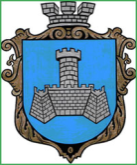  УКРАЇНАм. Хмільник  Вінницької областіР О З П О Р Я Д Ж Е Н Н ЯМІСЬКОГО ГОЛОВИвід  26  грудня 2023 р.                                                                     №696- р Про проведення   позачерговогозасідання виконкому міської ради      Розглянувши службові записки  начальника Управління ЖКГ та КВ Хмільницької міської ради Литвиненко І.С.,начальника Відділу культури і туризму Хмільницької міської ради Цупринюк Ю.С.,начальника Служби у справах дітей Хмільницької міської ради Тишкевича Ю.І., начальника відділу цивільного захисту,оборонної роботи та взаємодії з правоохоронними органами Хмільницької міської ради Коломійчука В.П.,начальника фінансового управління Хмільницької міської ради Тищенко Т.П.,начальника відділу з питань охорони здоров»я Хмільницької міської ради Буликова С.Є.,начальника загального відділу Хмільницької міської ради Прокопович О.Д.,начальника управління праці та соціального захисту населення Хмільницької міської ради Тимошенко І.Я.,начальника юридичного відділу Хмільницької міської ради Буликової Н.А.,  відповідно до п.п.2.2.3 пункту 2.2 розділу 2 Положення про виконавчий комітет Хмільницької міської ради 7 скликання, затвердженого  рішенням 46 сесії міської ради 7 скликання від 22.12.2017р. №1270, п.10 статті 9 Закону України «Про правовий режим воєнного стану», керуючись ст.42,ст.59 Закону України «Про місцеве самоврядування в Україні»:Провести  позачергове засідання виконкому  міської ради 27.12.2023 року о 10.00 год., на яке винести наступні питання:2.Загальному відділу міської ради  довести це  розпорядження до членів виконкому міської ради та всіх зацікавлених суб’єктів.3.Контроль за виконанням цього розпорядження залишаю за собою.      Міський голова                                      Микола ЮрчишинС.П.МаташО.Д.ПрокоповичН.А.Буликова1Про внесення змін до фінансового  плану  Комунального некомерційного підприємства   «Хмільницький Центр первинної медико-санітарної допомоги» на  2023 рік,затвердженого рішенням виконавчого комітету Хмільницької міської ради від 16.09.2022 р. №498 (зі змінами)Про внесення змін до фінансового  плану  Комунального некомерційного підприємства   «Хмільницький Центр первинної медико-санітарної допомоги» на  2023 рік,затвердженого рішенням виконавчого комітету Хмільницької міської ради від 16.09.2022 р. №498 (зі змінами)Про внесення змін до фінансового  плану  Комунального некомерційного підприємства   «Хмільницький Центр первинної медико-санітарної допомоги» на  2023 рік,затвердженого рішенням виконавчого комітету Хмільницької міської ради від 16.09.2022 р. №498 (зі змінами)Про внесення змін до фінансового  плану  Комунального некомерційного підприємства   «Хмільницький Центр первинної медико-санітарної допомоги» на  2023 рік,затвердженого рішенням виконавчого комітету Хмільницької міської ради від 16.09.2022 р. №498 (зі змінами)Доповідає:  Дубова Лариса Миколаївна           Доповідає:  Дубова Лариса Миколаївна           Директор  Комунального некомерційного підприємства «Хмільницький  Центр первинної медико-санітарної допомоги»                       Директор  Комунального некомерційного підприємства «Хмільницький  Центр первинної медико-санітарної допомоги»                       2Про виконання фінансового  плану  Комунального  підприємства «Хмільниккомунсервіс» за 1 квартал 2023 року    Про виконання фінансового  плану  Комунального  підприємства «Хмільниккомунсервіс» за 1 квартал 2023 року    Про виконання фінансового  плану  Комунального  підприємства «Хмільниккомунсервіс» за 1 квартал 2023 року    Про виконання фінансового  плану  Комунального  підприємства «Хмільниккомунсервіс» за 1 квартал 2023 року    Доповідає:  Цулукіані Олег Ардович        Доповідає:  Цулукіані Олег Ардович        Начальник КП «Хмільниккомунсервіс»                   Начальник КП «Хмільниккомунсервіс»                   3Про надання дозволу на передачу в оренду приміщення Філії сільський клуб село Кушелівка що перебуває на балансі Комунального закладу «Будинок культури» та укладення договору орендиПро надання дозволу на передачу в оренду приміщення Філії сільський клуб село Кушелівка що перебуває на балансі Комунального закладу «Будинок культури» та укладення договору орендиПро надання дозволу на передачу в оренду приміщення Філії сільський клуб село Кушелівка що перебуває на балансі Комунального закладу «Будинок культури» та укладення договору орендиПро надання дозволу на передачу в оренду приміщення Філії сільський клуб село Кушелівка що перебуває на балансі Комунального закладу «Будинок культури» та укладення договору орендиДоповідає: Ткачук Юлія Петрівна                                      Доповідає: Ткачук Юлія Петрівна                                      Економіст КЗ «Будинок культури» Хмільницької міської ради                  Економіст КЗ «Будинок культури» Хмільницької міської ради                  4Про надання дозволу на передачу в оренду приміщення Філії сільський клуб село  Малий Митник що перебуває на балансі Комунального закладу «Будинок культури» та укладення договору орендиПро надання дозволу на передачу в оренду приміщення Філії сільський клуб село  Малий Митник що перебуває на балансі Комунального закладу «Будинок культури» та укладення договору орендиПро надання дозволу на передачу в оренду приміщення Філії сільський клуб село  Малий Митник що перебуває на балансі Комунального закладу «Будинок культури» та укладення договору орендиПро надання дозволу на передачу в оренду приміщення Філії сільський клуб село  Малий Митник що перебуває на балансі Комунального закладу «Будинок культури» та укладення договору орендиДоповідає: Ткачук Юлія Петрівна                                      Доповідає: Ткачук Юлія Петрівна                                      Економіст КЗ «Будинок культури» Хмільницької міської ради                  Економіст КЗ «Будинок культури» Хмільницької міської ради                  5Про внесення змін та доповнень до рішення виконавчого комітету міської ради від 28 березня 2023 р. № 157 «Про затвердження на 2023 рік переліку робіт та розподіл коштів, передбачених в міському бюджеті на виконання п.1.2. заходів Програми розвитку житлово-комунального господарства та благоустрою територій населених пунктів Хмільницької міської територіальної громади на 2022-2026 роки» (зі змінами)  Про внесення змін та доповнень до рішення виконавчого комітету міської ради від 28 березня 2023 р. № 157 «Про затвердження на 2023 рік переліку робіт та розподіл коштів, передбачених в міському бюджеті на виконання п.1.2. заходів Програми розвитку житлово-комунального господарства та благоустрою територій населених пунктів Хмільницької міської територіальної громади на 2022-2026 роки» (зі змінами)  Про внесення змін та доповнень до рішення виконавчого комітету міської ради від 28 березня 2023 р. № 157 «Про затвердження на 2023 рік переліку робіт та розподіл коштів, передбачених в міському бюджеті на виконання п.1.2. заходів Програми розвитку житлово-комунального господарства та благоустрою територій населених пунктів Хмільницької міської територіальної громади на 2022-2026 роки» (зі змінами)  Про внесення змін та доповнень до рішення виконавчого комітету міської ради від 28 березня 2023 р. № 157 «Про затвердження на 2023 рік переліку робіт та розподіл коштів, передбачених в міському бюджеті на виконання п.1.2. заходів Програми розвитку житлово-комунального господарства та благоустрою територій населених пунктів Хмільницької міської територіальної громади на 2022-2026 роки» (зі змінами)  Доповідає:  Литвиненко Інна СергіївнаДоповідає:  Литвиненко Інна СергіївнаДоповідає:  Литвиненко Інна СергіївнаНачальник Управління житлово-комунального господарства та комунальної власності Хмільницької міської ради  6Про погодження КП «Хмільниккомунсервіс» використання будівельних матеріалів для власних потребПро погодження КП «Хмільниккомунсервіс» використання будівельних матеріалів для власних потребПро погодження КП «Хмільниккомунсервіс» використання будівельних матеріалів для власних потребПро погодження КП «Хмільниккомунсервіс» використання будівельних матеріалів для власних потребДоповідає:   Литвиненко Інна Сергіївна        Доповідає:   Литвиненко Інна Сергіївна        Доповідає:   Литвиненко Інна Сергіївна        Начальник Управління житлово-комунального господарства та комунальної власності Хмільницької міської ради     7Про погодження КП «Хмільниккомунсервіс» використання   матеріалів для власних потребПро погодження КП «Хмільниккомунсервіс» використання   матеріалів для власних потребПро погодження КП «Хмільниккомунсервіс» використання   матеріалів для власних потребПро погодження КП «Хмільниккомунсервіс» використання   матеріалів для власних потребДоповідає:   Литвиненко Інна Сергіївна        Доповідає:   Литвиненко Інна Сергіївна        Доповідає:   Литвиненко Інна Сергіївна        Начальник Управління житлово-комунального господарства та комунальної власності Хмільницької міської ради     8Про безоплатну передачу комунального майна з балансу виконавчого комітету Хмільницької міської ради на баланс Добровольчому формуванню №1 Хмільницької міської територіальної громадиПро безоплатну передачу комунального майна з балансу виконавчого комітету Хмільницької міської ради на баланс Добровольчому формуванню №1 Хмільницької міської територіальної громадиПро безоплатну передачу комунального майна з балансу виконавчого комітету Хмільницької міської ради на баланс Добровольчому формуванню №1 Хмільницької міської територіальної громадиПро безоплатну передачу комунального майна з балансу виконавчого комітету Хмільницької міської ради на баланс Добровольчому формуванню №1 Хмільницької міської територіальної громадиДоповідає: Коломійчук Валерій ПетровичДоповідає: Коломійчук Валерій ПетровичДоповідає: Коломійчук Валерій ПетровичНачальник відділу цивільного захисту,оборонної роботи та взаємодії з правоохоронними органами Хмільницької міської ради9Про безоплатну передачу комунального майна  з балансу Служби у справах дітей Хмільницької  міської ради на баланс Управління освіти, молоді та спорту Хмільницької міської ради.Про безоплатну передачу комунального майна  з балансу Служби у справах дітей Хмільницької  міської ради на баланс Управління освіти, молоді та спорту Хмільницької міської ради.Про безоплатну передачу комунального майна  з балансу Служби у справах дітей Хмільницької  міської ради на баланс Управління освіти, молоді та спорту Хмільницької міської ради.Про безоплатну передачу комунального майна  з балансу Служби у справах дітей Хмільницької  міської ради на баланс Управління освіти, молоді та спорту Хмільницької міської ради.Доповідає: Тишкевич Юрій Іванович     Доповідає: Тишкевич Юрій Іванович     Доповідає: Тишкевич Юрій Іванович     Начальник Служби у справах дітей Хмільницької міської ради10Про надання малолітній Г. В. С.,  ___ року народження статусу дитини, яка постраждала внаслідок воєнних дій та збройних конфліктів   Про надання малолітній Г. В. С.,  ___ року народження статусу дитини, яка постраждала внаслідок воєнних дій та збройних конфліктів   Про надання малолітній Г. В. С.,  ___ року народження статусу дитини, яка постраждала внаслідок воєнних дій та збройних конфліктів   Про надання малолітній Г. В. С.,  ___ року народження статусу дитини, яка постраждала внаслідок воєнних дій та збройних конфліктів   Доповідає: Тишкевич Юрій Іванович           Доповідає: Тишкевич Юрій Іванович           Доповідає: Тишкевич Юрій Іванович           Начальник Служби у справах дітей Хмільницької міської ради11Про надання малолітньому Г. І. С.,  ___ року народження статусу дитини, яка постраждала внаслідок воєнних дій та збройних конфліктів   Про надання малолітньому Г. І. С.,  ___ року народження статусу дитини, яка постраждала внаслідок воєнних дій та збройних конфліктів   Про надання малолітньому Г. І. С.,  ___ року народження статусу дитини, яка постраждала внаслідок воєнних дій та збройних конфліктів   Про надання малолітньому Г. І. С.,  ___ року народження статусу дитини, яка постраждала внаслідок воєнних дій та збройних конфліктів   Доповідає:  Тишкевич Юрій Іванович               Доповідає:  Тишкевич Юрій Іванович               Доповідає:  Тишкевич Юрій Іванович               Начальник Служби у справах дітей Хмільницької міської ради12Про надання малолітній Г. А. С.,  ____ року народження статусу дитини, яка постраждала внаслідок воєнних дій та збройних конфліктів  Про надання малолітній Г. А. С.,  ____ року народження статусу дитини, яка постраждала внаслідок воєнних дій та збройних конфліктів  Про надання малолітній Г. А. С.,  ____ року народження статусу дитини, яка постраждала внаслідок воєнних дій та збройних конфліктів  Про надання малолітній Г. А. С.,  ____ року народження статусу дитини, яка постраждала внаслідок воєнних дій та збройних конфліктів  Доповідає:  Тишкевич Юрій Іванович     Доповідає:  Тишкевич Юрій Іванович     Доповідає:  Тишкевич Юрій Іванович     Начальник Служби у справах дітей Хмільницької міської ради 13Про розгляд заяви громадянки С. Н. В. щодо оренди земельної ділянки, яка належить її малолітньому сину С. О. В.,  ___ року народження Про розгляд заяви громадянки С. Н. В. щодо оренди земельної ділянки, яка належить її малолітньому сину С. О. В.,  ___ року народження Про розгляд заяви громадянки С. Н. В. щодо оренди земельної ділянки, яка належить її малолітньому сину С. О. В.,  ___ року народження Про розгляд заяви громадянки С. Н. В. щодо оренди земельної ділянки, яка належить її малолітньому сину С. О. В.,  ___ року народження Доповідає:  Тишкевич Юрій Іванович   Доповідає:  Тишкевич Юрій Іванович   Доповідає:  Тишкевич Юрій Іванович   Начальник Служби у справах дітей Хмільницької міської ради14Про розгляд заяв громадянки С. Н. В., неповнолітнього С. І. В. щодо оренди земельної ділянки, яка належить С. І. В., ____ року народженняПро розгляд заяв громадянки С. Н. В., неповнолітнього С. І. В. щодо оренди земельної ділянки, яка належить С. І. В., ____ року народженняПро розгляд заяв громадянки С. Н. В., неповнолітнього С. І. В. щодо оренди земельної ділянки, яка належить С. І. В., ____ року народженняПро розгляд заяв громадянки С. Н. В., неповнолітнього С. І. В. щодо оренди земельної ділянки, яка належить С. І. В., ____ року народженняДоповідає: Тишкевич Юрій ІвановичДоповідає: Тишкевич Юрій ІвановичДоповідає: Тишкевич Юрій ІвановичНачальник Служби у справах дітей Хмільницької міської ради 15Про надання малолітній  П. К. Д.,  ____ року народження статусу дитини, яка постраждала внаслідок воєнних дій та збройних конфліктівПро надання малолітній  П. К. Д.,  ____ року народження статусу дитини, яка постраждала внаслідок воєнних дій та збройних конфліктівПро надання малолітній  П. К. Д.,  ____ року народження статусу дитини, яка постраждала внаслідок воєнних дій та збройних конфліктівПро надання малолітній  П. К. Д.,  ____ року народження статусу дитини, яка постраждала внаслідок воєнних дій та збройних конфліктівДоповідає: Тишкевич Юрій Іванович    Доповідає: Тишкевич Юрій Іванович    Доповідає: Тишкевич Юрій Іванович    Начальник Служби у справах дітей Хмільницької міської ради16Про надання малолітньому К. І. Р.,  _____ року народження статусу дитини, яка постраждала внаслідок воєнних дій та збройних конфліктівПро надання малолітньому К. І. Р.,  _____ року народження статусу дитини, яка постраждала внаслідок воєнних дій та збройних конфліктівПро надання малолітньому К. І. Р.,  _____ року народження статусу дитини, яка постраждала внаслідок воєнних дій та збройних конфліктівПро надання малолітньому К. І. Р.,  _____ року народження статусу дитини, яка постраждала внаслідок воєнних дій та збройних конфліктівДоповідає:  Тишкевич Юрій Іванович       Доповідає:  Тишкевич Юрій Іванович       Доповідає:  Тишкевич Юрій Іванович       Начальник Служби у справах дітей Хмільницької міської ради 17Про надання малолітньому К. О. Р., _____ року народження статусу дитини, яка постраждала внаслідок воєнних дій та збройних конфліктівПро надання малолітньому К. О. Р., _____ року народження статусу дитини, яка постраждала внаслідок воєнних дій та збройних конфліктівПро надання малолітньому К. О. Р., _____ року народження статусу дитини, яка постраждала внаслідок воєнних дій та збройних конфліктівПро надання малолітньому К. О. Р., _____ року народження статусу дитини, яка постраждала внаслідок воєнних дій та збройних конфліктівДоповідає:  Тишкевич Юрій Іванович       Доповідає:  Тишкевич Юрій Іванович       Доповідає:  Тишкевич Юрій Іванович       Начальник Служби у справах дітей Хмільницької міської ради18Про надання малолітньому К. В. В.,  _____ року народження статусу дитини, яка постраждала внаслідок воєнних дій та збройних конфліктівПро надання малолітньому К. В. В.,  _____ року народження статусу дитини, яка постраждала внаслідок воєнних дій та збройних конфліктівПро надання малолітньому К. В. В.,  _____ року народження статусу дитини, яка постраждала внаслідок воєнних дій та збройних конфліктівПро надання малолітньому К. В. В.,  _____ року народження статусу дитини, яка постраждала внаслідок воєнних дій та збройних конфліктівДоповідає:  Тишкевич Юрій Іванович       Доповідає:  Тишкевич Юрій Іванович       Доповідає:  Тишкевич Юрій Іванович       Начальник Служби у справах дітей Хмільницької міської ради19Про надання малолітній А. Е. Д.,  _____ року народження статусу дитини, яка постраждала внаслідок воєнних дій та збройних конфліктівПро надання малолітній А. Е. Д.,  _____ року народження статусу дитини, яка постраждала внаслідок воєнних дій та збройних конфліктівПро надання малолітній А. Е. Д.,  _____ року народження статусу дитини, яка постраждала внаслідок воєнних дій та збройних конфліктівПро надання малолітній А. Е. Д.,  _____ року народження статусу дитини, яка постраждала внаслідок воєнних дій та збройних конфліктівДоповідає:  Тишкевич Юрій Іванович       Доповідає:  Тишкевич Юрій Іванович       Доповідає:  Тишкевич Юрій Іванович       Начальник Служби у справах дітей Хмільницької міської ради20Про надання малолітньому А. Т. Д.,  _____ року народження статусу дитини, яка постраждала внаслідок воєнних дій та збройних конфліктівПро надання малолітньому А. Т. Д.,  _____ року народження статусу дитини, яка постраждала внаслідок воєнних дій та збройних конфліктівПро надання малолітньому А. Т. Д.,  _____ року народження статусу дитини, яка постраждала внаслідок воєнних дій та збройних конфліктівПро надання малолітньому А. Т. Д.,  _____ року народження статусу дитини, яка постраждала внаслідок воєнних дій та збройних конфліктівДоповідає:  Тишкевич Юрій Іванович       Доповідає:  Тишкевич Юрій Іванович       Доповідає:  Тишкевич Юрій Іванович       Начальник Служби у справах дітей Хмільницької міської ради21Про надання малолітньому А. В. Д.,  _____ року народження статусу дитини, яка постраждала внаслідок воєнних дій та збройних конфліктівПро надання малолітньому А. В. Д.,  _____ року народження статусу дитини, яка постраждала внаслідок воєнних дій та збройних конфліктівПро надання малолітньому А. В. Д.,  _____ року народження статусу дитини, яка постраждала внаслідок воєнних дій та збройних конфліктівПро надання малолітньому А. В. Д.,  _____ року народження статусу дитини, яка постраждала внаслідок воєнних дій та збройних конфліктівДоповідає:  Тишкевич Юрій Іванович       Доповідає:  Тишкевич Юрій Іванович       Доповідає:  Тишкевич Юрій Іванович       Начальник Служби у справах дітей Хмільницької міської ради22Про надання малолітньому А. Є. Д.,  ____ року народження статусу дитини, яка постраждала внаслідок воєнних дій та збройних конфліктівПро надання малолітньому А. Є. Д.,  ____ року народження статусу дитини, яка постраждала внаслідок воєнних дій та збройних конфліктівПро надання малолітньому А. Є. Д.,  ____ року народження статусу дитини, яка постраждала внаслідок воєнних дій та збройних конфліктівПро надання малолітньому А. Є. Д.,  ____ року народження статусу дитини, яка постраждала внаслідок воєнних дій та збройних конфліктівДоповідає:  Тишкевич Юрій Іванович       Доповідає:  Тишкевич Юрій Іванович       Доповідає:  Тишкевич Юрій Іванович       Начальник Служби у справах дітей Хмільницької міської ради23Про надання малолітній Л. М. А.,  _____ року народження статусу дитини, яка постраждала внаслідок воєнних дій та збройних конфліктівПро надання малолітній Л. М. А.,  _____ року народження статусу дитини, яка постраждала внаслідок воєнних дій та збройних конфліктівПро надання малолітній Л. М. А.,  _____ року народження статусу дитини, яка постраждала внаслідок воєнних дій та збройних конфліктівПро надання малолітній Л. М. А.,  _____ року народження статусу дитини, яка постраждала внаслідок воєнних дій та збройних конфліктівДоповідає:  Тишкевич Юрій Іванович       Доповідає:  Тишкевич Юрій Іванович       Доповідає:  Тишкевич Юрій Іванович       Начальник Служби у справах дітей Хмільницької міської ради24Про створення Ради з питань внутрішньо переміщених осіб в Хмільницькій міській територіальній громадіПро створення Ради з питань внутрішньо переміщених осіб в Хмільницькій міській територіальній громадіПро створення Ради з питань внутрішньо переміщених осіб в Хмільницькій міській територіальній громадіПро створення Ради з питань внутрішньо переміщених осіб в Хмільницькій міській територіальній громадіДоповідає: Тимошенко Ірина Ярославівна  Доповідає: Тимошенко Ірина Ярославівна  Доповідає: Тимошенко Ірина Ярославівна  Начальник управління праці та соціального захисту населення Хмільницької міської ради25Про приватизацію житлового фонду в м.ХмільникуПро приватизацію житлового фонду в м.ХмільникуПро приватизацію житлового фонду в м.ХмільникуПро приватизацію житлового фонду в м.ХмільникуДоповідає: Буликова Надія Анатоліївна Доповідає: Буликова Надія Анатоліївна Доповідає: Буликова Надія Анатоліївна Начальник юридичного відділу  Хмільницької міської ради26Про продовження Договору оренди рухомого майна з Головним управлінням Пенсійного фонду України у Вінницької області  Про продовження Договору оренди рухомого майна з Головним управлінням Пенсійного фонду України у Вінницької області  Про продовження Договору оренди рухомого майна з Головним управлінням Пенсійного фонду України у Вінницької області  Про продовження Договору оренди рухомого майна з Головним управлінням Пенсійного фонду України у Вінницької області  Доповідає: Маташ Сергій ПетровичДоповідає: Маташ Сергій ПетровичДоповідає: Маташ Сергій ПетровичКеруючий справами виконкому Хмільницької міської ради27Про план роботи виконкому Хмільницької міської ради на 1 квартал 2024 року  Про план роботи виконкому Хмільницької міської ради на 1 квартал 2024 року  Про план роботи виконкому Хмільницької міської ради на 1 квартал 2024 року  Про план роботи виконкому Хмільницької міської ради на 1 квартал 2024 року  Доповідає: Маташ Сергій ПетровичДоповідає: Маташ Сергій ПетровичДоповідає: Маташ Сергій ПетровичКеруючий справами виконкому Хмільницької міської ради28Про схвалення проекту рішення міської ради  «Про внесення змін до рішення 36 сесії міської ради 8 скликання від 23.12.2022 року №1503 «Про бюджет Хмільницької міської територіальної громади на 2023 рік» (із змінами)» Про схвалення проекту рішення міської ради  «Про внесення змін до рішення 36 сесії міської ради 8 скликання від 23.12.2022 року №1503 «Про бюджет Хмільницької міської територіальної громади на 2023 рік» (із змінами)» Про схвалення проекту рішення міської ради  «Про внесення змін до рішення 36 сесії міської ради 8 скликання від 23.12.2022 року №1503 «Про бюджет Хмільницької міської територіальної громади на 2023 рік» (із змінами)» Про схвалення проекту рішення міської ради  «Про внесення змін до рішення 36 сесії міської ради 8 скликання від 23.12.2022 року №1503 «Про бюджет Хмільницької міської територіальної громади на 2023 рік» (із змінами)» Доповідає:   Тищенко Тетяна ПетрівнаДоповідає:   Тищенко Тетяна ПетрівнаДоповідає:   Тищенко Тетяна ПетрівнаНачальник фінансового управління Хмільницької міської ради29Про перелік питань що виносяться на розгляд  позачергової 54  сесії Хмільницької міської ради 8 скликання  27 грудня   2023 року         Про перелік питань що виносяться на розгляд  позачергової 54  сесії Хмільницької міської ради 8 скликання  27 грудня   2023 року         Про перелік питань що виносяться на розгляд  позачергової 54  сесії Хмільницької міської ради 8 скликання  27 грудня   2023 року         Про перелік питань що виносяться на розгляд  позачергової 54  сесії Хмільницької міської ради 8 скликання  27 грудня   2023 року         Доповідає: Крепкий Павло ВасильовичСекретар Хмільницької міської ради Секретар Хмільницької міської ради Секретар Хмільницької міської ради 